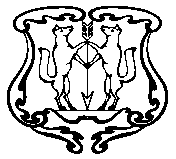 АДМИНИСТРАЦИЯ ГОРОДА ЕНИСЕЙСКАКрасноярского краяПОСТАНОВЛЕНИЕ «31» ___07__2014 года                     г. Енисейск                              № 198-пО внесении изменений в приложение №1Постановления администрации города Енисейскаот 03.10.2013 года № 285-пВ соответствии с Федеральным Законом от  22 октября 2004 № 125-ФЗ «Об архивном деле в Российской Федерации», от  06 октября 2003 № 131-ФЗ «Об общих принципах организации местного самоуправления в Российской Федерации», Правилами организации хранения, комплектования, учета и использования документов Архивного фонда Российской Федерации и других архивных документов в государственных и муниципальных архивах, музеях и библиотеках, организациях Российской академии наук, утвержденных приказом  Министерства культуры и массовых коммуникаций Российской Федерации от 18 января 2007 № 19, руководствуясь ст.ст.44.1-44.3 Устава города Енисейска, ПОСТАНОВЛЯЮ:1. Исключить из приложения № 1 Постановления администрации города Енисейска от 03.10.2013 года № 285-п «список организаций – источников комплектования МКУ «Архив города Енисейска» п.7 «Межрайонная инспекция Федеральной налоговой службы №6».2. Директору МКУ «Архив города Енисейска» Лифантьевой Татьяне Викторовне оказать организации необходимую методическую и консультативную помощь по вопросам архивного дела и делопроизводства.3. Контроль  за выполнением   постановления возложить на заместителя главы администрации города по социальным вопросам Черемных Надежду Владимировну.4. Постановление вступает в силу со дня подписания.Главы администрации                                                                   А.В. АвдеевЛифантьева Т.В.8 (39195) 2-65-09